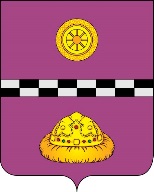 РЕШЕНИЕ      КЫВКÖРТÖДРуководствуясь пунктом 3 статьи 403 Налогового кодекса Российской Федерации, Федеральным законом от 30.09.2017 N 286-ФЗ (ред. от 27.11.2017) «О внесении изменений в часть вторую Налогового кодекса Российской Федерации и отдельные законодательные акты Российской Федерации», Федеральным законом от 06.10.2003 № 131-ФЗ «Об общих принципах организации местного самоуправления в Российской Федерации», Совет муниципального района «Княжпогостский» РЕШИЛ: Внести в решение Совета муниципального района «Княжпогостский» от 17.11.2014г. № 369 «Об установлении налога на имущество физических лиц на межселенной территории муниципального района «Княжпогостский» (далее- решение) следующие изменения:1.1. Подпункт 4 пункта 3 решения изложить в новой редакции:« 4) единого недвижимого комплекса, в состав которого входит хотя бы один жилой  дом, определяется как его кадастровая стоимость, уменьшенная на один миллион рублей.».         2. Настоящее решение вступает в силу не ранее чем по истечении одного месяца со дня его официального опубликования.Глава муниципального района «Княжпогостский»- председатель Совета района                                                                   Т.И. ПугачеваО внесении изменений и дополнений в решение Совета муниципального района «Княжпогостский» от 17.11.2014г. № 369 «Об установлении налога на имущество физических лиц на межселенной территории муниципального района «Княжпогостский»